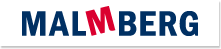 Actuele lesbrief Engels – New Phone, Who Dis?Voor de docentDe mobiele telefoon bestaat vijftig jaar.ERK-niveauLezen A2 – Lezen om informatie op te doen:
 – Kan specifieke informatie begrijpen in eenvoudige teksten. (LEA2-3a)
– Kan de hoofdlijn begrijpen van eenvoudige teksten in een tijdschrift, krant of op een website. (LEA2-3b).Leesstrategieën – Kan zijn of haar begrip van de algemene betekenis van korte teksten over alledaagse onderwerpen van concrete aard gebruiken om de vermoedelijke betekenis van onbekende woorden af te leiden uit de context.Kan gebruikmaken van tweetalige (online) woordenboeken om woordbegrip te controleren, indien toegestaan.IntroThe first cell phone call ever was made 50 years ago.Assignment 1You may use English-language Internet sources to help you. a	List 5 or more words related to the telephones.New Phone, Who Dis?50 years ago, the very first call with a cell phone was made.Read more about the history of the cell phone.Assignment 2Find the words in the text. Connect the words and expressions that have the same meaning.Assignment 3a	Put the events in the right order.1	Cell phones can do things like take pictures, play games, and search the internet2	Motorola and AT&T start working on a cell phone system.3	Martin Cooper is 94 years old.4	Martin Cooper makes the first call ever with a handheld cell phone.5	The first cell phones are sold in shops for around $4,000.b	True or false?1	Martin Cooper liked the idea that cell phones could only be used in cars.2	Martin Cooper and his team needed 90 days to design and create the first cell phone.3	Martin Cooper invented the first cell phone with Dr. Joel Engel.4	The first cell phone was a big and heavy thing.5	With the first cell phones your call could not take longer than about 30 minutes.6	Motorola is working on tiny cell phones that we can wear inside our ears.7	3% of adults in the United States do not have a cell phone.c	“Portable means freedom,” Martin Cooper said. What did he mean?1	Freedom is a portable word.2	Only people with cell phones are really free.3	People with cell phones can walk and talk anywhere they want.4	Portable cell phones are only available in free countries.1.	cell phonea.	to become available in shops so people can buy it2.	sidewalksb.	the beginning of a big change or event3.	amazingc.	designed to be used while you hold it in your hands4.	handheldd.	easy to carry around5.	portablee.	a hard block of baked clay that is used to build houses6.	to get to workf.	to make something seen or known because you are proud of it7.	a brickg.	the paths along the sides of streets where people can walk8.	to show something offh.	a period of time that a battery can be used9.	the start of something hugei.	to put electricity into a battery so that a machine or device will run10.	to go on salej.	to say something in a light, funny way11.	to charge somethingk.	a small telephone that people can take with them and use outside their homes12.	to jokel.	so special that you can hardly believe it13.	battery lifem.	to start working